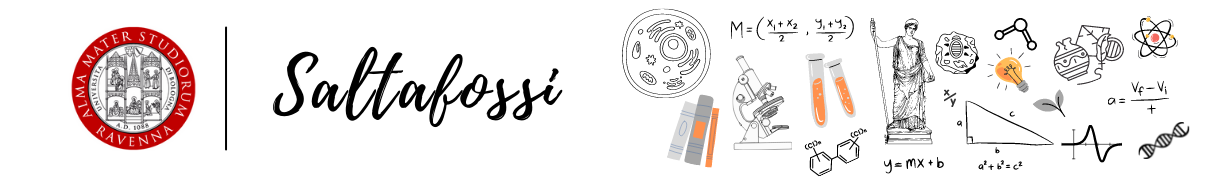 TitleAbstractInsert here your abstractIntroductionInsert here your introductionDiscussionInsert here your discussionConclusionsInsert here your conclusionsReferencesInsert here your referencesStudent:Curse of study: